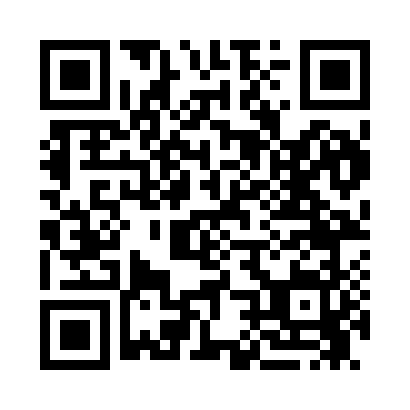 Prayer times for Samford, Missouri, USAMon 1 Jul 2024 - Wed 31 Jul 2024High Latitude Method: Angle Based RulePrayer Calculation Method: Islamic Society of North AmericaAsar Calculation Method: ShafiPrayer times provided by https://www.salahtimes.comDateDayFajrSunriseDhuhrAsrMaghribIsha1Mon4:195:471:044:548:219:482Tue4:205:471:044:548:209:483Wed4:205:481:044:548:209:484Thu4:215:481:044:548:209:475Fri4:225:491:044:548:209:476Sat4:225:491:054:548:209:477Sun4:235:501:054:548:199:468Mon4:245:501:054:558:199:469Tue4:255:511:054:558:199:4510Wed4:255:521:054:558:199:4511Thu4:265:521:054:558:189:4412Fri4:275:531:054:558:189:4313Sat4:285:531:064:558:179:4314Sun4:295:541:064:558:179:4215Mon4:305:551:064:558:169:4116Tue4:315:551:064:558:169:4117Wed4:325:561:064:558:159:4018Thu4:325:571:064:558:159:3919Fri4:335:581:064:558:149:3820Sat4:345:581:064:558:149:3721Sun4:355:591:064:558:139:3622Mon4:366:001:064:558:129:3523Tue4:376:001:064:558:129:3424Wed4:386:011:064:558:119:3325Thu4:396:021:064:558:109:3226Fri4:406:031:064:548:099:3127Sat4:426:031:064:548:099:3028Sun4:436:041:064:548:089:2929Mon4:446:051:064:548:079:2830Tue4:456:061:064:548:069:2731Wed4:466:071:064:548:059:26